Анализ результатов выполнения заданий КИМ ОГЭ - 2022по математике в Эльбрусском муниципальном районеОбщее количество участников по предмету –280.Максимальный тестовый балл – 31 балл.Количество участников, не преодолевших минимальный порог – 1.Средний тестовый балл по математике – 16,8.Средняя отметка по математике – 3,9На выполнение экзаменационной работы отводится 235 минут. Для прохождения аттестационного порога необходимо набрать не менее 8 баллов, из которых не менее 2 баллов должны быть получены за решение заданий по геометрии (задания 15-19, 23-25).Рекомендуемый минимальный результат выполнения экзаменационной работы, свидетельствующий об освоенииФедерального компонента образовательного стандарта в предметной области «Математика»- 8 баллов, набранные в сумме за выполнение заданий обоих модулей, при условии, что из них не менее 2 баллов получено по модулю «Геометрия».Контрольные измерительные материалы состоят из двух модулей:«Алгебра» и «Геометрия». В каждый модуль входят две части, соответствующие уровням математической компетентности – базовому и повышенному. Вторые  части модулей «Алгебра» и «Геометрия» направлены на проверку владения материалом на повышенном уровне. Эти части содержат задания повышенного уровня сложности из различных разделов курса математики. Все задания требуют записи решений и ответа. Задания расположены в порядке возрастания сложности.Модуль «Алгебра» содержит 17 заданий: 14 заданий в части 1 (№ 1-14), 3задания в части 2 (№ 20-22). В модуле «Геометрия» 8 заданий: 5 заданий в части 1 (№ 15-19), 3 задания в части 2 (№ 23-25).Первая часть экзаменационной работы, направленная на проверку уровнябазовой подготовки, включала задания по следующим содержательным блокам: «Числа и вычисления», «Алгебраические выражения», «Уравнения инеравенства», «Числовые последовательности», «Функции и графики»,«Статистика и теория вероятностей», «Геометрические фигуры и их свойства», «Треугольник», «Многоугольники», «Окружность и круг», «Измерение геометрических величин».Как и в 2021-м, в отличие от заданий предыдущих лет, в первой части идут задания с практическим содержанием (5 заданий) и уменьшено общееколичество заданий за счёт блока «Геометрия». Во второй части задания восновном не имеют существенных отличий от заданий 2021 года.Анализ результатов выполнения заданий.Результаты ОГЭ по математике в Эльбрусском муниципальном районе 2021 – 2022 учебный годОГЭ по математике 2022г.ОГЭ по математике в Эльбрусском муниципальном районе2021 – 2022 учебный годРезультаты ОГЭ по математике в Эльбрусском муниципальном районе 2021 – 2022 учебный год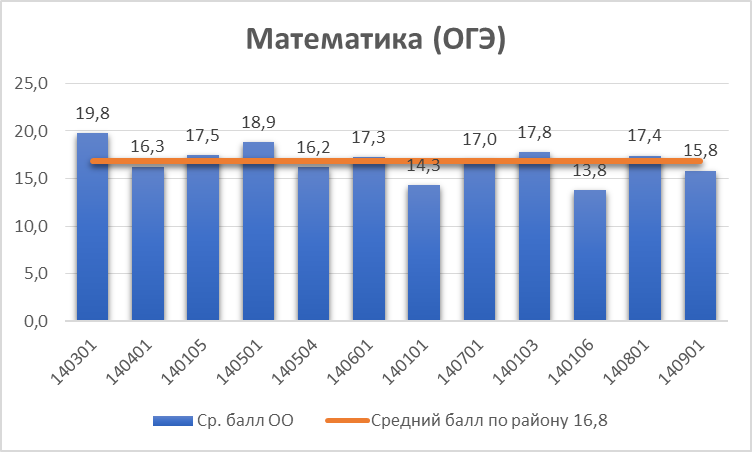 Анализ результатов экзамена позволил выработать следующие рекомендации:Совершенствовать умения и навыки обучающихся в области практико-ориентированных заданий (части 1: №1-№5).Организовать систематическое повторение пройденных разделов учебных предметов: «Алгебра» и «Геометрия»На уроках больше внимания уделять заданиям: «Арифметическая и геометрическая прогрессии», «Окружность, круг и их элементы»,«Свойства и признаки геометрических фигур».Развивать умение построения графиков функций повышенной сложности.Отрабатывать навыки решения планиметрических задач повышенной сложности.Использовать систему тестового контроля.Чаще обращаться к отработке заданий части 2 (составление индивидуальных маршрутов по каждому обучающемуся).Продолжить подготовку обучающихся к успешной сдаче ОГЭ.Учителям математики следует разработать эффективную систему повторения материала по предмету с учащимися. В календарно - тематическом планировании необходимо больше отводить времени на темы, по которым учащиеся имеют пробелы.А.Д. Ахматова, методист                                                    по учебным дисциплинамМУ «Управление образования»№заданияПроверяемые элементы содержанияУровень выполнения заданийУровень выполнения заданий№заданияПроверяемые элементы содержанияВсего%1.Представление данных в виде таблиц, диаграмм, графиков. Сопоставление объектов233832.Арифметические действия с рациональными числами199713.Площадь и еѐ свойства. Площадь прямоугольника191684.Нахождение процентов186,55.Представление данных в виде таблиц, диаграмм, графиков5017,96.Арифметические действия с обыкновенными дробями Арифметические действия с десятичными дробями240867.Числовые неравенства и их свойства Изображение чисел точками координатной прямой24587,58.Свойства степени с целым показателем255919.Квадратное уравнение, формула корней квадратного уравнения Решение рациональных уравнений26293,610.Равновозможные события и подсчёт их вероятности24386,811.Линейная функция, еѐ график, геометрический смысл коэффициентов22078,612.Буквенные выражения. Числовое значение буквенного выражения2308213.Линейные неравенства с одной переменной20874,314.Геометрическая прогрессия. Формула общего члена геометрической прогрессии. Формула суммы первых нескольких членов геометрической прогрессии.1515415.Внешний угол треугольника2639416.Окружность, описанная около треугольника2358417.Параллелограмм, его свойства и признаки2408618.Геометрия на клетках. Площадь трапеции2197819.Анализ геометрических высказываний19870,7      ООВсегописалиКоличество обучающихся, которые не справились с заданиями  I – части Количество обучающихся, которые не справились с заданиями  I – части Количество обучающихся, которые не справились с заданиями  I – части Количество обучающихся, которые не справились с заданиями  I – части Количество обучающихся, которые не справились с заданиями  I – части Количество обучающихся, которые не справились с заданиями  I – части Количество обучающихся, которые не справились с заданиями  I – части Количество обучающихся, которые не справились с заданиями  I – части Количество обучающихся, которые не справились с заданиями  I – части Количество обучающихся, которые не справились с заданиями  I – части Количество обучающихся, которые не справились с заданиями  I – части Количество обучающихся, которые не справились с заданиями  I – части Количество обучающихся, которые не справились с заданиями  I – части Количество обучающихся, которые не справились с заданиями  I – части Количество обучающихся, которые не справились с заданиями  I – части Количество обучающихся, которые не справились с заданиями  I – части Количество обучающихся, которые не справились с заданиями  I – части Количество обучающихся, которые не справились с заданиями  I – части Количество обучающихся, которые не справились с заданиями  I – части       ООВсегописали12345678910111213141516171819МОУ « Лицей №1»                         г.п. Тырныауз39918193232412655191011185981511МОУ«СОШ №3»                       г.п. Тырныауз4851010303559454105121123369МОУ«Гимназия№5»                       г.п. Тырныауз7251416435766691216963221091325МОУ « СОШ №6»                   г.п. Тырныауз28161821252553346361718496415МОУ «СОШ им. А.М. Ахматова»  с.п. Былым134548112-1-12136-4112МОУ « СОШ» с.Бедык0-------------------МОУ « СОШ» с. Лашкута7--2-73--1----4-222-МОУ «СОШ №1 им. А.Ж. Доттуева»   с.п. Кенделен21-1-1211-111-3617-111-МОУ «СОШ № 4 им. Т. М. Энеева» с.п. Кенделен1023661011231-4521122-МОУ « СОШ»    с.В-Баксан4133342---1-11---112МОУ « СОШ» с.Нейтрино3----111----212-1113МОУ « СОШ» с.Эльбрус18123121641122665932199МОУ « СОШ» с.Терскол1747513116212443510-3566Всего по району28047818926223040352518376050721291745406182ООВсегообуч-я      Практика -ориентированныезадания                 (не справились в %)      Практика -ориентированныезадания                 (не справились в %)      Практика -ориентированныезадания                 (не справились в %)      Практика -ориентированныезадания                 (не справились в %)      Практика -ориентированныезадания                 (не справились в %)Геометрия (не справились в %)Геометрия (не справились в %)Геометрия (не справились в %)Геометрия (не справились в %)ООВсегообуч-я123451415161718МОУ « Лицей №1»                         г.п. Тырныауз3923,146,248,7282,182,146,212,823,120,538,5МОУ«СОШ №3»                       г.п. Тырныауз4810,420,820,862,572,922,94,26,256,2512,5МОУ«Гимназия№5»                       г.п. Тырныауз72719,422,259,779,244,42,813,912,518,1МОУ « СОШ №6»                   г.п. Тырныауз285764,37589,389,364,314,332,121,414,3МОУ «СОШ им. А.М. Ахматова»с.п. Былым1331,838,530,861,584,646,2-31,87,77,7МОУ « СОШ» с.Бедык0----МОУ « СОШ» с. Лашкута7--28,610057,128,628,628,6МОУ «СОШ №1 им. А.Ж. Доттуева» с.п. Кенделен21-4,8-4,8100814,84,84,8МОУ «СОШ № 4 им. Т. М. Энеева» с.п. Кенделен10203060601002010102020МОУ « СОШ» с.В-Баксан425757575100--2525МОУ « СОШ» с.Нейтрино3----3366,7-33,333,333,3МОУ « СОШ» с.Эльбрус185,61116,766,788,95016,6115,650МОУ « СОШ» с.Терскол1723,541,229,476,564,758,8-17,629,435,3Всего по району28016,828,931,893,682,146,16,116,114,321,8№п/пООВсегописалиКоличество всех заданийI – части  ОГЭКоличество заданий из     I – части  ОГЭ, с которыми не справились обучающиеся1МОУ « Лицей №1»                         г.п. Тырныауз397412542МОУ«СОШ №3»                       г.п. Тырныауз489121783МОУ«Гимназия№5»                       г.п. Тырныауз7213682964МОУ « СОШ №6»                   г.п.Тырныауз285322085МОУ «СОШ им. А.М. Ахматова» с.п. Былым13247566МОУ « СОШ» с.Бедык---7МОУ « СОШ» с. Лашкута7133238МОУ «СОШ №1 им. А.Ж. Доттуева» с.п. Кенделен21399569МОУ «СОШ № 4 им. Т. М. Энеева» с.п. Кенделен101905410МОУ « СОШ» с.В-Баксан4762411МОУ « СОШ» с.Нейтрино3571112МОУ « СОШ» с.Эльбрус183429413МОУ « СОШ» с.Терскол1732368Всего по району28053201322 ( 25%) из них 709 (№1-5) – 13%№Код ООНаименование ООСр. знач.Ср. знач.Ср. знач.Ср. знач.№Код ООНаименование ОООГЭОГЭГВЭГВЭ№Код ООНаименование ООСр. балл ООоценкабаллоценка1140301МОУ "СОШ" с.Былым19,84,32140401МОУ "СОШ" с.Верхний Баксан16,33,83140105МОУ "Гимназия №5" г.Тырныауза17,54,03,54140501МОУ "СОШ №1" с.Кенделен18,94,245140504МОУ "СОШ №4" с.Кенделен16,23,86140601МОУ "СОШ" с.Лашкута17,34,07140101МОУ "Лицей №1" г.Тырныауза14,33,58140701МОУ "СОШ" с.Нейтрино17,04,09140103МОУ "СОШ №3" г.Тырныауза17,84,010140106МОУ "СОШ №6" г.Тырныауза13,83,33,511140801МОУ "СОШ" с.Терскол17,43,812140901МОУ "СОШ" с.Эльбрус15,83,8Средний балл по району16,83,9